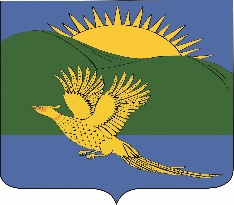 ДУМАПАРТИЗАНСКОГО МУНИЦИПАЛЬНОГО РАЙОНАПРИМОРСКОГО КРАЯРЕШЕНИЕсело Владимиро-Александровское  26.04.2019											№ 69 						В соответствии с Федеральными законами Российской Федерации от 23.02.1995 № 26-ФЗ «О природных лечебных ресурсах, лечебно-оздоровительных местностях и курортах», от 10.01.2002 № 7-ФЗ «Об охране окружающей среды», от 06.10.2003 № 131-ФЗ «Об общих принципах организации местного самоуправления в Российской Федерации»,  руководствуясь статьями 19, 30 Устава Партизанского муниципального района, Дума Партизанского муниципального района решила:1. Принять муниципальный правовой акт  «Положение о создании, развитии и обеспечении охраны лечебно-оздоровительных местностей и курортов местного значения на территории Партизанского муниципального района» (прилагается).2. Признать утратившими силу решения Думы Партизанского муниципального района:- от 27.09.2005 № 169 «Об утверждении Положения «О создании, развитии и обеспечении охраны лечебно-оздоровительных местностей и курортов местного значения на территории Партизанского муниципального района»;- от 25.04.2008 № 14 «О внесении изменений в п. 8.1 Положения «О создании, развитии и обеспечении охраны лечебно-оздоровительных местностей и курортов местного значения на территории Партизанского муниципального района», утвержденного решением Думы Партизанского муниципального района от 27.09.2005 № 169».3. Направить муниципальный правовой акт и.о. главы Партизанского муниципального района для подписания и официального опубликования.4. Настоящее решение вступает в силу со дня его принятия.Председатель Думы						             	       А.В. АрсентьевМУНИЦИПАЛЬНЫЙ ПРАВОВОЙ АКТПоложение о создании, развитии и обеспечении охраны лечебно-оздоровительных местностей и курортов местного значения на территории Партизанского муниципального районаПринят решением Думы Партизанскогомуниципального районаот 26.04.2019 № 691. Общие положенияНастоящее Положение о создании, развитии и обеспечении охраны лечебно-оздоровительных местностей и курортов местного значения на территории Партизанского муниципального района, а также об осуществлении муниципального контроля в области использования и охраны особо охраняемых природных территорий местного значения (далее - Положение) разработано в соответствии с федеральными законами от 06.10.2003 № 131-ФЗ "Об общих принципах организации местного самоуправления в Российской Федерации", от 23.02.1995 № 26-ФЗ "О природных лечебных ресурсах, лечебно-оздоровительных местностях и курортах", от 14.03.1995 № 33-ФЗ "Об особо охраняемых природных территориях" и устанавливает порядок признания отдельных территорий Партизанского муниципального района лечебно-оздоровительными местностями или курортами местного значения и регулирует отношения в сфере использования, развития и охраны территорий, обладающих особо ценными лечебными и оздоровительными свойствами на территории Партизанского муниципального района, а также осуществления муниципального контроля в области использования и охраны особо охраняемых природных территорий местного значения.В целях настоящего Положения применяются основные понятия, определенные Федеральным законом от 23.02.1995 № 26-ФЗ "О природных лечебных ресурсах, лечебно-оздоровительных местностях и курортах".2. Компетенция органов местного самоуправленияПартизанского муниципального района2.1. К компетенции Думы Партизанского муниципального района относится:1) принятие муниципальных правовых актов по вопросам, связанным с решением муниципальных полномочий, предусмотренных настоящим Положением;2) утверждение в составе бюджета Партизанского муниципального района расходов на решение указанных вопросов местного значения;3) осуществление иных полномочий в соответствии с федеральным законодательством, законодательством Приморского края, нормативными правовыми актами Партизанского муниципального района.2.2. К компетенции администрации Партизанского муниципального района относится:1) реализация полномочий по решению вопроса местного значения, предусмотренного настоящим Положением;2) организация создания, развития и обеспечения охраны лечебно-оздоровительных местностей и курортов местного значения, осуществление муниципального контроля в области использования и охраны особо охраняемых природных территорий местного значения;3) финансирование мероприятий по созданию, развитию и обеспечению охраны лечебно-оздоровительных местностей и курортов местного значения на территории Партизанского муниципального района, а также осуществлению муниципального контроля в указанной области; 4) осуществление иных полномочий в соответствии с федеральным законодательством, законодательством Приморского края, нормативными правовыми актами Партизанского муниципального района.3. Признание территории лечебно-оздоровительнойместностью, курортом местного значения4.1. Признание территории лечебно-оздоровительной местностью или курортом местного значения осуществляется на основании специальных курортологических, гидрогеологических и других исследований.4.2. Решение о признании территории лечебно-оздоровительной местностью или курортом местного значения осуществляется в порядке, установленном правовыми актами Приморского края.4. Развитие и застройка лечебно-оздоровительныхместностей и курортов местного значения на территорииПартизанского муниципального районаРазвитие лечебно-оздоровительных местностей и курортов местного значения на территории Партизанского муниципального района осуществляется в соответствии с утвержденной схемой территориального планирования Партизанского муниципального района и Правилами землепользования и застройки сельских поселений Партизанского муниципального района.5. Осуществление муниципального контроляв области использования и охраны особо охраняемыхприродных территорий местного значения6.1. Муниципальный контроль в области использования и охраны особо охраняемых природных территорий местного значения на территории Партизанского муниципального района организуется и проводится администрацией Партизанского муниципального района. 6.2. Мероприятия по муниципальному контролю в области использования и охраны особо охраняемых природных территорий местного значения проводятся в соответствии с требованиями, установленными Федеральным законом от 26 декабря 2008 года № 294-ФЗ "О защите прав юридических лиц и индивидуальных предпринимателей при осуществлении государственного контроля (надзора) и муниципального контроля" и муниципальными правовыми актами Думы Партизанского муниципального района. 6. Финансовое обеспечение6.1. Создание, развитие и обеспечение охраны лечебно-оздоровительных местностей и курортов местного значения на территории Партизанского муниципального района является расходным обязательством Партизанского муниципального района.6.2. Финансирование мероприятий, предусмотренных настоящим Положением, осуществляется за счет средств бюджета Партизанского муниципального района.7. Заключительные положения7.1. Признать утратившим силу Положение «О создании, развитии и обеспечении охраны лечебно-оздоровительных местностей и курортов местного значения на территории Партизанского муниципального района», утвержденное решением Думы Партизанского муниципального района от 27.09.2005 № 169 (в редакции решения от 25.04.2008 № 14).7.2. Настоящий муниципальный правовой акт вступает в силу со дня официального опубликования.И.о. главы Партизанского муниципального района		                        	Л.В. Хамхоев26 апреля 2019 года№ 69-МПАО Положении о создании, развитии и обеспечении охраны лечебно-оздоровительных местностей и курортов местного значения на территории Партизанского муниципального района, утвержденного решением Думы Партизанского муниципального района